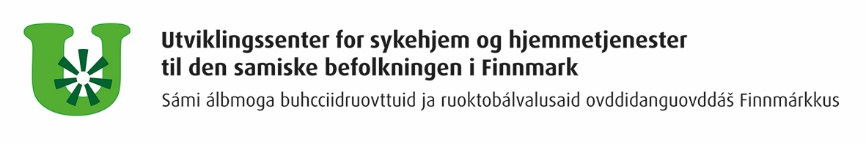 RESURSAJOAVKU SÁMI DIVŠŠOHASBeaivi ja áigi:      Maŋŋebárgga 05.11.19 tii.  12-18 ja                                            Gaskavahku 06.11.19 tii. 09-13 Báiki 			Scandic Karasjok hotell - MøterommetPROGRÁMMA FÁGASEMINÁRA, VÁSÁHUSLONOHALLAN JA GEAIDNU VIIDÁSATMaŋŋebárgga 05.11.19	11.30-12.15		Beaiveborran Scandic Karasjok hoteallas 12.15-12.30		Buresboahtin – Čuvgehus - USHT Sápmi, Kristine	12.30- 13.15		Sámi divššohasat ja geavaheaddjit – maid sámediggi bargá ja mo mii bargat – Sámediggi, Inga Margrethe Eira Bjørn 13.15-14.00	Boarrásiidreforbma Ealli miehtá eallima – Tromssa ja Finnmárkku fylkkamánni/USHT sápmi.14.00-14.15	Vanahallan ja káffe.14.15-15.00		Davviriikalaš fáddáfierpmádat Demeansa ja Eamiálbmogat, Nordens velferdssenter (Davviriikkaid čálgoguovddáš) – Boarásmuvvan ja dearvvasvuohta, Kirsti Hotvedt.  15.00-15.45		Reflekšuvnnat ja oaivilat, makkár reaidduid ja veahki gielda dárbbaša.15.45-16.00		Vanahallan, káffe ja juoga njálbmái.16.00-16.20		Dieđut Sámi giella- ja kulturguovddáža birra, Gudrun Eriksen Lindi. 16.20-17.00		Vásáhusat VIPS`ain –Guovdageainnu suohkan, Margrete Gaup Sara.17.00-17.15		Biebmo- ja árbevirolaš borramušvásáhusat Unjárgga gielddas.17.15-17.30		Čálgoteknologia ja GPS –Kárášjoga gielda,  ?17.30-18.00	Kulturbagadusa almmuheapmi ja kultuvrralaš guoimmuheapmi, Asta Balto                               19.30-	 		Oktasaš mállásat Gaskavahkku 06.11.1909.00-09.45		Oahppanfierpmádat árbabeai`birgema sajusteapmái ruovttubálvalusas.Mii sáhttá leat dehálaš rievdadusaid lihkostuvvamis geavatlaččat?                                           Senter for omsorgsforskning Nord (SOF) (Davvi Fuolahusdutkanguovddáš), Astrid Gramstad. 09.45-10.00		Vanahallan ja káffe.10.00-10.45		Mo ásahit oahppanfierpmádaga ja dasa sisdoalu? Dialogat. Digaštallan – Mainna dii oahppanfierpmádagas bargabehtet gaskaneattet ja  geaidnu viidásat? Astrid Gramstad ja Kristine Grønmo.10.45-11.30		Geavaheddjiid mielváikkuheapmi iešguđetge dásiin. Oapmahašstrategiija – Demeansaplána 2020 – Makkár hástalusat leat gieldda geavahusas? Boarásmuvvan ja dearvvasvuohta, Kirsti Hotvedt ja Marit Fossberg.11.30-11.45		Vanahallan ja káffe.11.45-12.00	Sámi joatkkaskuvlla ovdanbuktin Eallinmokta-prošeavtta ja ovttasbarggu birra e.e. Boarrásiidbeaivvis, mii dollojuvvui 1.10.19.12.00-13.00		Čoahkkáigeassu: mii geavvá viidásat?13.00			Beaiveborran Loahpaheapmi, mannet dearvan!		Várrejupmi prográmmarievdadusaide.